DO / ATTN: PREZES URZĘDU LOTNICTWA CYWILNEGO RP 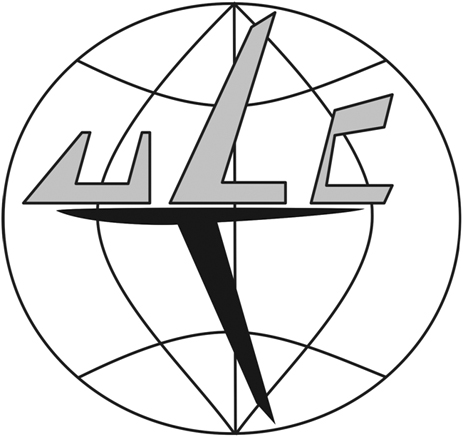 PRESIDENT OF THE CIVIL AVIATION AUTHORITY OF THE ADRES / ADDRESS:	UL. MARCINA FLISA 2, 02-247 WARSZAWAKONTAKT / CONTACT DETAILS: WYDZIAŁ PRZEWOZÓW LOTNICZYCH / TRAFFIC RIGHTS DIVISIONNR TEL. / PHONE NUMBER:	+48 22 520 73 09; +48 22 520 73 91; +48 520 73 20NR FAKSU / FAX NUMBER:	+48 22 520 73 53ADRES E- MAIL / E-MAIL ADDRESS: TRAFFICRIGHTS@ULC.GOV.PL__________________________________________________________________________________________WNIOSEK O WYDANIE UPOWAŻNIENIA DO WYKONYWANIA REGULARNEGO PRZEWOZU LOTNICZEGOAPPLICATION FOR AUTHORIZATION – SCHEDULED FLIGHTSNa podstawie art. 191 ust. 2 oraz art. 192 ust. 3 ustawy z dnia 3 lipca 2002 r. – Prawo lotnicze (Dz. U. z 2018 r. poz. 1183 z późn. zm) zwracam się z prośbą o wydanie upoważnienia do wykonywania regularnego przewozu lotniczego na trasach do/z Rzeczypospolitej Polskiej.On the basis of article 191 item 2 and article 192 item 3 of the Polish Aviation Act of 3rd July 2002 (Journal of Law of 2018, item 1183 as amended) I hereby apply for authorization to operate scheduled flights on the routes to/from the Republic of Poland.WNIOSEK NALEŻY ZŁOŻYĆ MINIMUM 30 DNI PRZED PLANOWANYM DNIEM ROZPOCZĘCIA WYKONYWANIA PRZEWOZÓW LOTNICZYCH THE APPLICATION SHALL BE SUBMITTED AT LEAST 30 DAYS BEFORE THE DAY OF STARTING THE FLIGHTSINFORMACJE O PRZEWOŹNIKU /AIR CARRIER INFORMATIONINFORMACJE O PRZEWOŹNIKU /AIR CARRIER INFORMATIONNAZWA PRZEWOŹNIKA / AIR CARRIER NAME:…SIEDZIBA I ADRES PRZEWOŹNIKA / AIR CARRIER ADDRESS:…PAŃSTWO REJESTRACJI PRZEWOŹNIKA / COUNTRY OF REGISTRATION OF AIR CARRIER:…KOD IATA/ICAO / IATA/ICAO CODE:…SZCZEGÓŁY DOTYCZĄCE LOTÓW / FLIGHT DETAILSSZCZEGÓŁY DOTYCZĄCE LOTÓW / FLIGHT DETAILSSZCZEGÓŁY DOTYCZĄCE LOTÓW / FLIGHT DETAILSSZCZEGÓŁY DOTYCZĄCE LOTÓW / FLIGHT DETAILS1. RODZAJ PRZEWOZU / TYPE OF CARRIAGE1. RODZAJ PRZEWOZU / TYPE OF CARRIAGE1. RODZAJ PRZEWOZU / TYPE OF CARRIAGE1. RODZAJ PRZEWOZU / TYPE OF CARRIAGEPASAŻERSKI (+ BAGAŻ) / PASSENGER (+ BAGGAGE):PASAŻERSKI (+ BAGAŻ) / PASSENGER (+ BAGGAGE): TAK / YES NIE / NOPOCZTA / MAIL:POCZTA / MAIL: TAK / YES NIE / NOTOWAROWY / CARGO:TOWAROWY / CARGO: TAK / YES NIE / NO3. TRASY LUB OBSZAR WYKONYWANIA PRZEWOZÓW LOTNICZYCH / ROUTES OR AREA OF FLIGHTS:………4. CZĘSTOTLIWOŚCI LOTÓW / FREQUENCY OF FLIGHTS………5. TYPY STATKÓW POWIETRZNYCH / TYPES OF AIRCRAFT:…………OSOBY UPOWAŻNIONE I ODPOWIEDZIALNE / AUTHORIZED AND RESPONSIBLE PERSONSOSOBY UPOWAŻNIONE I ODPOWIEDZIALNE / AUTHORIZED AND RESPONSIBLE PERSONS DANE OSOBY UPOWAŻNIONEJ DO REPREZENTOWANIA PRZEWOŹNIKA LOTNICZEGO NA TERYTORIUM RZECZYPOSPOLITEJ POLSKIEJ / PERSON AUTHORIZED TO REPRESENT THE AIR CARRIER IN THE TERRITORY OF THE REPUBLIC OF POLAND: DANE OSOBY UPOWAŻNIONEJ DO REPREZENTOWANIA PRZEWOŹNIKA LOTNICZEGO NA TERYTORIUM RZECZYPOSPOLITEJ POLSKIEJ / PERSON AUTHORIZED TO REPRESENT THE AIR CARRIER IN THE TERRITORY OF THE REPUBLIC OF POLAND:IMIE I NAZWISKO / NAME AND SURNAME:…ADRES DO DORĘCZEŃ NA TERYTORIUM RZECZYPOSPOLITEJ POLSKIEJ / ADDRESS IN THE TERRITORY OF POLAND FOR DELIVERING DOCUMENTS:…NR TELEFONU / PHONE NUMBER:…NR FAKSU / FAX NUMBER:…ADRES EMAIL / EMAIL ADDRESS:…2. W PRZYPADKU PRZEWOŹNIKA LOTNICZEGO INNEGO NIŻ POLSKI – DANE OSOBY ODPOWIEDZIALNEJ ZA PROWADZENIE BIEŻĄCYCH SPRAW OPERACYJNYCH / IN THE CASE OF AIR CARRIER OTHER THAN POLISH - PERSON RESPONSIBLE FOR RUNNING DAILY OPERATIONS2. W PRZYPADKU PRZEWOŹNIKA LOTNICZEGO INNEGO NIŻ POLSKI – DANE OSOBY ODPOWIEDZIALNEJ ZA PROWADZENIE BIEŻĄCYCH SPRAW OPERACYJNYCH / IN THE CASE OF AIR CARRIER OTHER THAN POLISH - PERSON RESPONSIBLE FOR RUNNING DAILY OPERATIONSIMIE I NAZWISKO / NAME AND SURNAME:…ADRES DO DORĘCZEŃ NA TERYTORIUM RZECZYPOSPOLITEJ POLSKIEJ / ADDRESS IN THE TERRITORY OF POLAND FOR DELIVERING DOCUMENTS:…NR TELEFONU / PHONE NUMBER:…NR FAKSU / FAX NUMBER:…ADRES EMAIL / EMAIL ADDRESS:…3. W PRZYPADKU PRZEWOŹNIKA LOTNICZEGO INNEGO NIŻ POLSKI – DANE OSOBY ODPOWIEDZIALNEJ ZA SPRAWY BEZPIECZEŃSTWA I OCHRONY / IN THE CASE OF AIR CARRIER OTHER THAN POLISH - PERSON RESPONSIBLE FOR SAFETY AND SECURITY3. W PRZYPADKU PRZEWOŹNIKA LOTNICZEGO INNEGO NIŻ POLSKI – DANE OSOBY ODPOWIEDZIALNEJ ZA SPRAWY BEZPIECZEŃSTWA I OCHRONY / IN THE CASE OF AIR CARRIER OTHER THAN POLISH - PERSON RESPONSIBLE FOR SAFETY AND SECURITYIMIE I NAZWISKO / NAME AND SURNAME:…ADRES DO DORĘCZEŃ NA TERYTORIUM RZECZYPOSPOLITEJ POLSKIEJ / ADDRESS IN THE TERRITORY OF POLAND FOR DELIVERING DOCUMENTS:…NR TELEFONU / PHONE NUMBER:…NR FAKSU / FAX NUMBER:…ADRES EMAIL / EMAIL ADDRESS:…OŚWIADCZENIE / STATEMENTOŚWIADCZAM, IŻ WSZELKIE DANE ZAWARTE W NINIEJSZYM WNIOSKU SĄ AKTUALNE NA DZIEŃ JEGO ZŁOŻENIA ORAZ ZGODNE Z PRAWDĄ. POTWIERDZAM JEDNOCZEŚNIE, IŻ JESTEM OSOBA NALEŻYCIE UMOCOWANĄ DO ZŁOŻENIA NINIEJSZEGO WNIOSKU W IMIENIU WW. PRZEWOŹNIKA LOTNICZEGO.I DECLARE THAT ALL INFORMATION CONTAINED IN THIS APPLICATION IS VALID AND TRUE AS OF THE DAY OF ITS SUBMISSION. I ALSO CONFIRM THAT I AM DULY EMPOWERED TO SUBMIT THIS APPLICATION ON BEHALF OF THE AIR CARRIER MENTIONED ABOVE.IMIĘ I NAZWISKO / FULL NAME:…DATA / DATE: …………………………PODPIS / SIGNATURE: ………….......................................